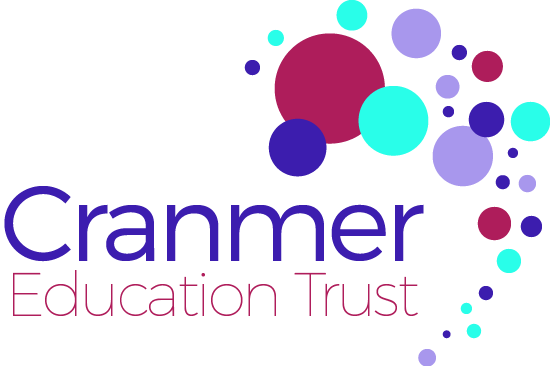 GovernorGovernor CategoryDate of Appointment of LGBTerm of Office of LGBDate Stepped Down LGBAttendanceMr M Couper-BartonHeadteacher29.11.20174 yearsn/a4/4Councillor J Larkin (former Chair of LGB)(Resigned on 12.10.2018)Trust Board Representative29.11.20174 years12.10.20180/1Mrs J HollisCET CEO – Ex Officio29.11.20174 yearsn/a3/4Mrs R Glover(Resigned on 18.07.2019)Trust Board Representative29.11.20174 years18.07.20193/4Mrs G EllidgeStaff Governor29.11.20174 yearsn/a4/4Mrs T GrahamTrust Board Representative29.11.20174 yearsn/a3/4Mrs C Dickinson(Appointed on 08.10.2018)Parent Governor08.10.20184 yearsn/a3/3Mr T Cotton (Chair of LGB)(Appointed 01.09.2018)Trust Board Representative01.09.20184 yearsn/a4/4Mr S Cartwright(Appointed on 12.06.2019)Trust Board Representative12.06.20194 yearsn/a0/1